Elections Board MinutesAssociated Students 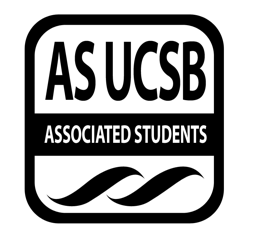 4/18/18, 3:30 PMCAB OfficeCALL TO ORDER A. MEETING BUSINESSRoll Call Also in attendance: Diana Collines Puente, NawarB. DISCUSSION ITEMS B.1. Candidate ForumsDavis: Last candidate forums will be tomorrow. If you can make it, please come. B.2. Complaints [Redacted]B.3. Tabling on MondayDavis: We’re going to be tabling in front of Storke tower. We’re supposed to be tabling for new members but we’re using it for advertising elections. It’s from 1-4pm. Hattie: I can make it.B.4. NawarDavis: We just want to let you know that you have 10 minutes. Nawar: Thanks for the boards night. I wanted to ask about the Newcen project. I sent an email to y’all about the housing complaint. We count that as a harassment. Can you share the decision on that?Davis: This is confidential. If you feel like this is unethical you can just vote no.Nawar: We want to publish it to the Daily Nexus. We told them that elections board hasn’t replied. If I ran for this election I would just go at 10pm and knock on people’s doors. It’s a transparency issue, what’s to stop candidates from breaking rules? I don’t know why we’re letting Student leaders harass people and following people to parties, and not reveal it to the student body. I understand the confidentiality thing completely. If y’all don’t think that’s a violation, then it’s not a violation. The message that we’re getting is that it’s okay, though.Hattie: the message you’re getting is that its confidential. Emma: The daily nexus already put what they want and out elections code is on our website.Nawar: I think it’s the election board requirement, yall signed up for the transparency.Emma: We’re making sure it’s fair.Nawar: Are the signs allowed in the Ucen? Why has the UCen allowed this and why has elections board allowed this? B.5. Fix Ballot AgainDavis: So, the big things the ballot has passed multiple times but we find new things. On the actual ballot, there’s general statement but not a detailed version. We were going to have a link, but now we’re going to have all the details. Ruth: So, there’s a fee that says Finance Board. Finance board is the previous name of finance and business committee. Should we change the name?Cindy: The people continue to use finance board but its committee. Hattie: Would people really notice?Cindy: Can you put it into parenthesis?Ruth: What I added now, in parenthesis its says Finance and Business Committee. Motion to approve the whole ballot.First/Second: Grace/PantojaVote:4-0-2Motion Passes. B.6. Missing BoardsDavis: SO, there’s been missing boards, and I’ve contacted respective colleges, but they have no idea. Jennifer: were there any cameras?Diana: that’s a good question. B.7. AS Program BoardDavis: 2 weeks past the deadline, they sent in their pro/con statements. Andrew: I don’t think we should. Ruth: it doesn’t need to be approved by Senate but it is dependent on what yall want to do.Hattie: I’m going to go with No as well.Motion to not accept any pro/con statement from AS Program Board because the deadline to submit pro/con statements was 2 weeks ago.First/Second: Yan/PantojaVote:4-0-2Motion Passes.Meeting Adjourned at 4:50pm by Davis Quan.NameNote: absent (excused/not excused)arrived late (time)departed early (time)proxy (full name)NameNote:absent (excused/not excused)arrived late (time)departed early (time)proxy (full name)Davis QuanPresentStoddy CareyAbsentJohn Paul RenteriaPresentKia SadeghiAbsentAndrew YanPresentHieu LeAbsentEmma XingPresent (Arrived at 4:00)Ali SuebertAbsentHattie GracePresentRuth Garcia GuevaraPresentJennifer PantojaPresentCindy LopezPresentSiddhant GannuAbsent (Excused)